÷                       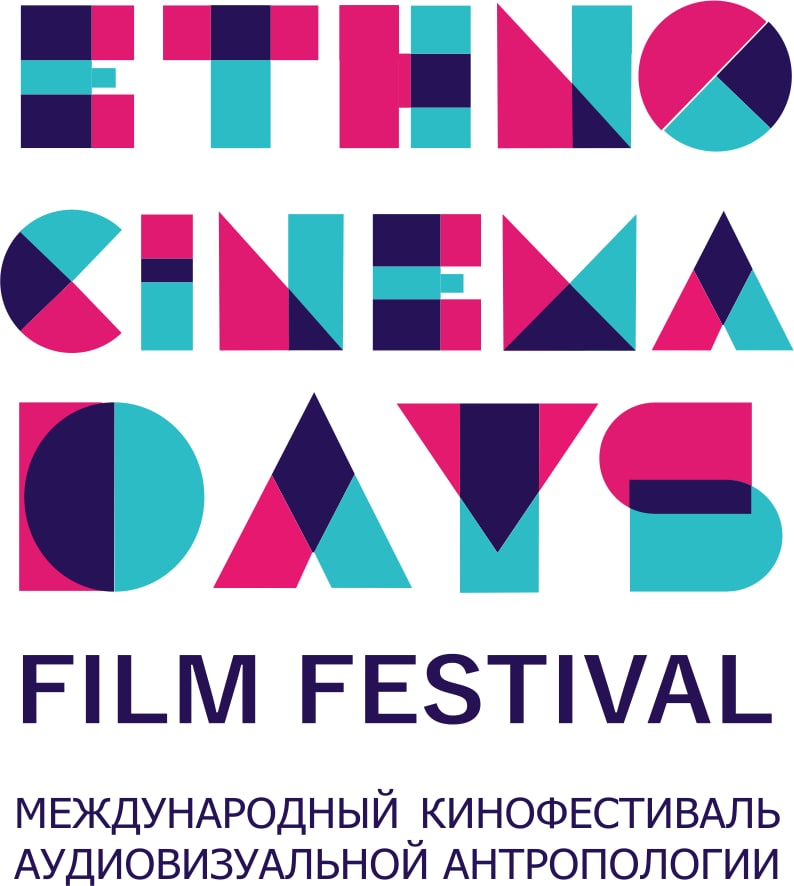 IX Международный кинофестивальаудиовизуальной антропологии ДНИ ЭТНОГРАФИЧЕСКОГО КИНО23-25 СЕНТЯБРЯГосударственный институт искусствознания (ГИИ)КИНОЗАЛ(Козицкий пер., д.5)Организаторы: Российский государственный гуманитарный университет (факультет культурологии, Музей антропологии и этнографии имени Петра Великого (Кунсткамера РАН), Государственный институт искусствознания При участии: НИУ «Высшая школа экономики» (школа философии и культурологии); Института Истории и Археологии УрО РАН, Уральского федерального университета имени первого Президента России Б. Н. ЕльцинаПриглашенные эксперты:Беляева-Сачук Вероника Александровна   –  доктор (PhD) этнологии, к.и.н, с.н.с. Музея антропологии и этнографии им. Петра Великого  (Кунсткамера) РАНВоробьева Дарья Николаевна  –  кандидат искусствоведения, с.н.с. Государственного института искусствознания, доцент НИУ ВШЭ, доцент МГХПА им. С. Г. СтрогановаКараваева Дина Николаевна –  к.и.н., с.н.с. Института истории и археологии УрО РАН, доцент Уральского федерального университета имени первого Президента России Б. Н. ЕльцинаПахомова Светлана Владимировна –  культуролог, преподаватель МВШСЭН (Шанинка), научный сотрудник Музея истории евреев в России23 сентября пятница15.00-17.00 Открытие КинофестиваляПриветственное слово организаторов:Программный директор  –  Казурова Наталья Валерьевна  к.и.н., старший научный сотрудник, зав. аспирантурой, Музей антропологии и этнографии им. Петра Великого (Кунсткамера) РАН,                     Санкт-ПетербургИсполнительный директор – Трушкина Екатерина Юрьевна к.ф.н., зав. научным кабинетом-библиотекой академика Вяч.Вс. Иванова, Российский государственный гуманитарный университет, МоскваДоктор Апа / Doctor Apa Кыргызстан, 2022, 42’ / Kyrgyzstan, 2022, 42'Ибадылла Аджибаев / Ibadilla AdzhibaevКалымбетова Атыркан, 68 лет, неустанно работает заведующей фельдшерско-акушерским пунктом № 10 центра семейной медицины Джалал-Абадской области Сузакского района. Она оказывает медицинскую помощь населению, проживающему в селах Ак-Булак,  Алчалуу и Ак-Терек. В целях удобства получения медицинских услуг пациентам, она работает и живет в условиях ФАПа в течение последних 3-х лет. Трудовой стаж Калымбетовой Атыркан составляет 50 лет. Kalymbetova Atyrkan, 68 years old, tirelessly works as the head of the feldsher-obstetric station № 10 of the family medicine center of the Jalal-Abad region of the Suzak district. She provides medical assistance to the population living in the villages of Ak-Bulak, Alchaluu and Ak-Terek. For the convenience of receiving medical services for patients, she has been working and living in a feldsher-obstetric station for the last 3 years. Atyrkan Kalymbetova's work experience is 50 years.Гагаузы. Путешествие к себе / Gagauz. The journey to self Россия, 2021,41' / Russia, 2021,41'Наталья Саврас / Natalia SavrasГагаузы — православный тюркоязычный народ. Компактно они проживают на юге Молдавии, однако редкие гагаузские общины можно встретить и в других странах. Так автор фильма знакомится с «русскими» гагаузами в деревне Липки Смоленской области. Несмотря на жизнь вдали от родных буджакских степей, гагаузы сохраняют свой уникальный национальный характер.The Gagauz are an Orthodox Turkic-speaking people. They live compactly in the south of Moldova, but rare Gagauz communities can be found in other countries. So the author of the film meets the “Russian” Gagauz in the village of Lipki, Smolensk region. Despite living far from their native Budjak steppes, the Gagauz people retain their unique national character.Рваные одежды  / Torn Clothes Россия, 2021, 31’ / Russia, 2021, 31’Елена Копцева / Lena Koptseva Лехе 26 лет. Он живет в ночлежке. Не в такой, где людям ежедневно помогают с документами и работой, а в ночлежке в Костроме. Там люди живут годами. А некоторые прямо там и умирают. Потому что сытому в тепле и с крышей над головой умирать легче. 14 декабря от Лехи ушла жена. Ну как ушла? Предложила дружить, а он не понял прикола. Леха тяжело переживает расставание, поэтому решает записать рэп. Вдруг бывшая жена однажды его услышит и поймет кого потеряла, какие ошибки совершила. Какой он Леха – классный и добрый парень. Хоть и живет в ночлежке. А стыдиться тут нечего, некоторые вообще-то и на помойке оказываются. Никогда не знаешь, как жизнь повернется.Lekha is 26 years old. He lives in a shelter for homeless people. This isn’t the place where people have daily help with documents and jobs. This is an absolutely homeless house in Kostroma. People stay here for years and some of them can end their lives there. Of course, it’s better to die where it’s warm.Lekha remained faithful to his ex-wife, unfortunately, she broke up with him. Well, how did she leave? She offered to be friends, but he didn’t get this joke. Lekha takes the breakup with his wife hard, so he decides to record a rap. Maybe, the ex-wife has heard his music and acknowledged who she lost and the mistakes she made.17.00-17.30Перерыв/Coffee-break17.30-20.00Третья жизнь Марины Клещевой / The third life of Marina KleshchevaРоссия, 2021, 104'/ Russia, 2021, 104'Елена Демидова / Elena DemidovaСегодня Марина Клещева – актриса, театральный режиссер. Ее снимают каннские лауреаты Кирилл Серебренников и Сергей Лозница. А еще насколько лет назад она работала на рынке, а за спиной у нее были два срока в тюрьме и жизнь в очень неблагополучной среде. Камера следит за ней в течение четырех лет, когда она пытается изменить свою жизнь. Новая жизнь трудна, старая жизнь тянет назад. Часто у нее нет денег даже на сигареты. А когда все более-менее налаживается, на нее обрушивается болезнь и потери самых близких людей. Как она с этим справляется, как живет свою очень непростую жизнь? И где тот момент, когда можно сказать – всё, ты на этом берегу?Marina Kleshcheva is an actress and theater director. She collaborated with and starred in the films shot by Cannes Film Festival Award winners Kirill Serebrennikov and Sergey Loznitsa. But many years ago she worked in the market; she did two terms in prison; she led a life in a very disadvantaged environment. The camera follows her during the course of four years as she tries to change her life. The new life is difficult, the old life pulls her back. Often, she does not even have enough money to buy cigarettes. And when everything is more or less getting better, illness and the loss of her closest loved ones falls upon her shoulders. How does she cope with this, how does she live her exhausting and troubling life? And where is the moment when you can say - “now I’m on this shore, for good”?Встреча с режиссером Еленой Демидовой24 сентября суббота 12.00-14.00 Легенды границ / Tales of BordersШотландия/Непал, 2021/22, 31' / Scotland/ Nepal, 2021/22, 31'Ханна Панди / Hannah Pandey Сосредоточив внимание на легендах о сверхъестественном, рожденных под влиянием особенностей природы и пейзажей Шотландских границ и Лиху 3 (Непал), “Легенды Границ” – исследование способности историй связывать людей через границы времени и пространства.  Размышляя о важности границ в физическом и символическом плане, автор рассматривает и представляет устные рассказы из разных мест и времен, демонстрирующие важность образности, символизма и их связи с  ландшафтом.Focusing on tales of the supernatural rooted in the landscapes of the Scottish Borders and Likhu 3, Nepal, Tales of Borders is an exploration of the power of stories to connect people over borders of time and space. Reflecting on the importance of borders in physical and symbolic terms the research considers and presents oral narratives from different places and times demonstrating the importance of imagery, symbolism, and connection to the landscape.ОНАЕҤ / ONAENРоссия, 2021, 62' / Russia, 2021, 62'Андрей Огородников / Andrew OgorodnikovЕсть поверье, что мир образовался из яйца небесной утки, а человек создан из ила, собранного со дна бескрайнего океана. На востоке европейской части России живёт народ мари, мировоззренческим взглядам и национальной культуре которого уже много веков. Их именуют единственными и последними язычниками Европы, чьи молитвы доносит до Единого Светлого бога Кугу Юмо посредник между людьми и богами — ОНАЕН.There is a belief that the world was formed from the egg of a celestial duck, and the man was created from silt collected from the bottom of the endless ocean. In the east of the European part of Russia, the Mari people live, whose worldview and national culture are counted by centuries of history. They are called the only and last pagans of Europe, whose prayers are conveyed to the Great God of Light - Kugu Yumo, by the intermediary between people and gods - ONAEN.Перерыв/Coffee-break 14.00-15.00 13.30 Специальный проект совместно с Библиотекой иностранной литературыПоказ фильма «Последний шаман» (1991, реж. Раиса Ерназарова) и  лекция PhD, к.и.н., с.н.с. Музея антропологии  и этнографии им.Петра Великого (Кунсткамера) РАН В.А. Беляевой-Сачук «Не последний шаман. Современный шаманизм народов Южной Сибири».Мероприятие пройдет по адресу: Николоямская 1.,Библиотека иностранной литературы имени М.И. Рудомино, Зал Вяч. Вс. ИвановаНеобходима регистрация: https://tsentr-mezhdistsiplinarny.timepad.ru/event/2171191/   15.00-17.00Специальная программаФильмы выпускников документальной мастерской «I-Movie: как сделать кино из собственной жизни» режиссера и сценариста Елены ДемидовойЯ – провал / I am a failureРоссия, 2020, 35 ' / Russia, 2020, 35'Александра Пылаева / Alexandra PylaevaАне 31 год. Она живет с мамой, ходит к психотерапевту, встречается с мужчинами из tinder и мечтает о большой и светлой любви, в которой ей так не везёт. Сегодня она идет на очередное свидание с мужчиной, который ей нравится. Станет ли он героем ее романа? И на что готова она, чтобы найти свою любовь?Anya is 31 years old. She lives with her mother, visits to psychotherapist, goes on dates with tinder men. and dreams of a great love, in which she is just so unlucky. Today she goes on another date with a man she likes. Will he become the hero of her novel? And what is she willing to do to find her love?Парные надписи / Spring Couplets Россия, 2021, 26'  Russia, 2021, 26 'Ольга Виноградова / Olga VinogradovaОльга и мистер У встретились в Китае, где она работает преподавателем. Они прожили вместе полгода и собирались пожениться, но Ольга уехала в Москву к больной маме, а потом  закрылись границы. До сих пор они никак не могут встретиться. Раньше бы это был роман в письмах, а сейчас новые технологии, и это практически видеороман. Они посылают друг другу по интернету видео и разговаривают по китайскому аналогу зума. Вместе с У мы заглядываем на семейные обеды в печально знаменитый Ухань, с Ольгой катаемся на коньках в Москве, смотрим как У в Китае клеит новогодние парные надписи, навещает могилы предков и учит детей  в школе, и ждем, ждем когда откроют границы.Olga and Mr. Wu met in China, where she worked as a teacher. They lived together for six months and were going to get married, but Olga went to Moscow to her sick mother, and then the borders were closed. So far, they have not been able to meet. In the past, it would have been a novel in letters, but now with new technologies this is almost a video novel. They send each other videos over the Internet and talk on the Chinese equivalent of zoom. Together with Wu, we come in for family dinners in the infamous Wuhan, with Olga we go skating in Moscow, we watch Wu decorate his house  with Spring Festival Couplets in China, visit the graves of ancestors and teach children at school, and we’re waiting and waiting for the borders to open. Когда ты Софа / When you are SofaРоссия, 2020, 32' / Russia, 2020, 32'Константин Константинов / Konstantin KonstantinovНебольшой отрезок жизни папы и дочки, где они живут повседневной жизнью, путешествуют к морю, общаются и любой их разговор заканчивается фантазией, где зачастую Софа, так зовут девочку, не Софа, а папа уже совсем и не папа.A small segment of the life of father and daughter, where they live everyday life, travel to the sea, communicate, and any of their conversations ends in fantasy, where often Sopha, that's the girl's name, is not Sopha, and daddy is no longer daddy at all.Встреча с выпускниками мастерской режиссерами фильмов Александрой Пылаевой и Константином КонстантиновымПерерыв/Coffee-break 17.00-18.00 18.00-20.00 Специальный показ памяти основателя и Президента МКАА «Дни этнографического кино»Кирилла Эмильевича Разлогова Вавилон культур или апология культурологии / Babylon of cultures or an apology for culturologyРоссия, 2008, 26 мин. / Russia, 2008, 26’ Авторы сценария К.Э. Разлогов, Е. Демидова / Screenwriters K.E. Razlogov, E. DemidovaРежиссер Е. Демидова / Director E. DemidovaПродюсер К.Э. Разлогов / Producer K.E. RazlogovЧто такое наука культурология? Как она так поворачивает стеклышки в мозаике жизни что вдруг становятся понятны какие-то закономерности, которых по-другому не увидеть? Как она объясняет настоящее и заглядывает в будущее? В чем ее феномен? Кирилл Разлогов, Анатолий Прохоров, Иосиф Бакштнейн, Вадим Рабинович о культурологии и не только.What kind of science is culturology? How does it turn the pieces of glass in the mosaic of life in such a way that suddenly some patterns that cannot be seen otherwise become clear? How does it explain the present and look into the future? What is its phenomenon? Kirill Razlogov, Anatoly Prokhorov, Iosif Bakshtein, Vadim Rabinovich about culturology and more.Встреча с режиссером Еленой ДемидовойСпециальные гости показа кинопродюсер Анастасия Кирилловна Разлогова к.и.н., директор Нового института культурологии Нина Александровна Кочеляева25 сентября Воскресенье 12.00-14.00Связь / Some kind of bondИталия/Великобритания, 2019, 20 ' / Italy/UK, 2019, 20'Кьяра Каварзан / Chiara Cavarzan “Связь” — это фильм о кладбище: тихом и одиноком месте, наполненном жизнью и воспоминаниями. Мы наблюдаем за случайными и постоянными посетителями; мы говорим с ними об их мыслях о смерти, утрате и горе. Некоторые из них решают пригласить нас к себе домой, и вместе мы отправляемся в эмоциональное путешествие через их личные переживания: потерю ребенка, бабушки, дедушки и матери.“Some kind of bond” is a film about a cemetery: a quiet and lonely place filled with life and memories. We observe the casual and the diligent visitors; we talk with them about their thoughts on death, loss and grief. Some of them decide to invite us to their homes and together we go on an emotional journey through different personal experiences: the loss of a child, a grandparent and a mother.Сказка о рыбе / A Fish Tale Израиль, 2019, 52` / Israel, 2019, 52`	Эммануэль Майер / Emmanuelle Mayer Джонни верит в будущее Африки. Он живет в Израиле, но мечтает вернуться на родину, изучив современные способы разведения рыбы. Его жена Тереза не питает особых надежд по поводу возвращения домой. Она полна решимости обеспечить детям лучшее будущее, какой бы ни была цена. Когда срок действия виз истекает, между героями возникает напряженность, приводящая к неизбежному конфликту. Режиссерский дебют Эммануэль Майер - это трогательный документальный портрет, составленный из десяти лет съемок семьи. Подчеркивая глубокий разрыв между развивающейся Африкой и Западом, фильм противопоставляет мужской и женский нарративы и поднимает вопрос «выбор или судьба?». Johnny believes in the future of Africa. He lives in Israel, but dreams of returning with modern fish farming techniques. His wife, Thérèse, sees little hope back home. She is determined to create the best possible future for their children, whatever the price may be. When their visas expire, tensions between the two arise, leading to an inevitable clash. Emmanuelle Mayer’s directorial debut is a moving documentary portrait, pieced out of ten years of intimate footage. Emphasizing the profound gap between developing Africa and the West, the film contrasts male and female narratives and raises ideas of choice versus fate. Встреча с культурологом, преподавателем МВШСЭН (Шанинка), научным сотрудником Музея истории евреев в России Светланой ПахомовойПерерыв/Coffee-break  14.00-15.0015.00- 17.00Узамбарская фиалка / Usambara Violet Hungary, 2020, 9 ' / Венгрия, 2020, 9'Аман Вадхан / Aman Wadhan Растения в горшках, необычные часы бодрствования и вид из моего окна. Гелиотропный фильм о карантине в Будапеште.Some potted plants, odd hours of wakefulness, and the view from my window. A heliotropic film from the lockdown in Budapest. Восставшие объекты / Objetos RebeldesКоста-Рика, 2020, 70' / Costa Rica, 2020, 70 'Каролина Ариас Ортис / Carolina Arias Ortiz Каролина возвращается в Коста-Рику, чтобы попытаться восстановить отношения с отцом. Через несколько месяцев у ее отца диагностируют рак поджелудочной железы. В этот момент Каролина встречает Ифиджинию, археолога, эксперта по каменным сферам, великой загадки страны, находящимся на юге Коста-Рики. Она решает последовать за Ифиджинией в ее путешествии по стертой истории коренных народов. Через понимание предметов и их историй Каролина учится по-другому относиться к смерти.Carolina returns to Costa Rica to try to rebuild the relationship with her father. After a few months, her father is diagnosed with pancreatic cancer. At that moment, Carolina meets Ifigenia, an archaeologist expert in the stone spheres found in the south of Costa Rica; the country's great enigma. She decides to follow Ifigenia's journey through an erased indigenous history. Through objects and their stories, Carolina learns a different way to relate to death. Перерыв/Coffee-break  17.00-17.3017.30-20.00Смотреть за горизонт / To look beyond the horizonРоссия, 2020, 37 ' / Russia, 2020, 37' Екатерина Кутеко /  Ekaterina KutekoТри новеллы – три истории Степы, Володи и Малики. У каждого из ребят свои проблемы, мечты и цели. Единственное, что их объединяет, – это то, что они молодые.Three novels - three stories about Stepan, Volodya and Malika. Each one of them has their own problems, goals and dreams. They are young, that is the only thing they have in common.Жили двенадцать  разбойников / Robbers Monastery Россия, 2021, 60 ' / Russia, 2021, 60 'Светлана Стасенко /  Svetlana StasenkoГена Чудненко родился в тюрьме. Туда же и вернулся подростком-детдомовцем. И была бы у парня типичная для детдомовца судьба: "Украл, выпил, в тюрьму…", если бы в колонии Гена не начал строить храм. И случилось чудо: парень, не имеющий среднего образования, построил огромный храм по всем канонам древнерусской архитектуры. С тех пор иеромонах Геронтий построил два деревянных монастыря редкой красоты и несколько удивительных деревянных храмов. А главное - он привел к Богу десятки бывших зэков.Hieromonk Gerontius was born in prison and was himself a prisoner. His talent as an architect was unexpectedly revealed during imprisonment, where he himself built a wooden church according to ancient models, without having any education. Being released from the jail, he built three wooden monasteries and ten temples. His working team consists of former prisoners, tramps, beggars, hobos. Thanks to Gerontius, many of them radically changed their lifestyle, got a profession and stayed in these monasteries for the rest of their lives.Встреча с продюсером фильма Елизаветой АнтоновойЗакрытие фестиваля